Retsensent: __________________________________RETSENSIOON_______	klassi	õpilase	_____________________________________________    loovtööle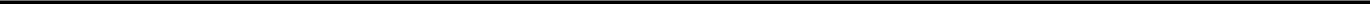 (Loovtöö pealkiri)Retsenseeritava loovtöö maht on ________ lehekülge põhiosa ning _______ lehekülge lisasid.Kasutatud materjalide loetelus on _______ nimetust.(Vormistada allolevad küsimused täislausetena)Kas töös on välja toodud sissejuhatus ja kokkuvõte?Kas töös on olemas eesmärk?Kas töö sisu vastab töö alguses seatud eesmärgile?Kas töö sisu on loogilises järjestuses?Kas töös kasutatud laused on arusaadavad ja ei esine silmatorkavaid õigekirjavigu?Mis on töö tugevused?Milliseid parandusi/muudatusi võiks töö autor veel teha?Küsimus(ed) töö autorile:„____“____________________________ _________________________Kuupäev	Retsensendi allkiri